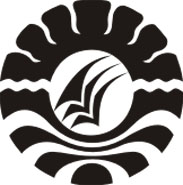 PENERAPAN MODEL PEMBELAJARAN KOOPERATIF TIPE WORD SQUARE UNTUK MENINGKATKAN HASIL BELAJAR IPS PADA SISWA KELAS IV B SD NEGERI KOMPLEKS SAMBUNG JAWA KECAMATAN MAMAJANG KOTA MAKASSARSKRIPSIDiajukan untuk Memenuhi Sebagian Persyaratan Guna Memperoleh Gelar Sarjana Pendidikan pada Program Studi Pendidikan Guru Sekolah Dasar Strata Satu Fakultas Ilmu PendidikanUniversitas Negeri MakassarOlehNUR ARIANI AMIR1247041069PROGRAM STUDI PENDIDIKAN GURU SEKOLAH DASAR FAKULTAS ILMU PENDIDIKANUNIVERSITAS NEGERI MAKASSAR2016